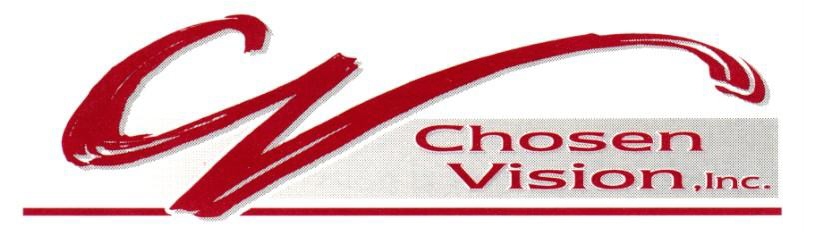 Grand Admission ApplicationGeneral InformationName___________________________________________________  Birthdate_______Address_________________________________________________________________City_____________________   State____________________  Zip__________________Social Security Number_________________________Parent/Guardian Name _____________________________________________________Address (If different)______________________________________________________Phone__________________________________________________Please explain your relationship to the applicant.  Do you have full or partial Guardianship? ________________________________________________________________________________________________________________________________________________________________________________________________________________________Reason for placement________________________________________________________________________________________________________________________________________________Medical InformationDevelopmental age or estimated IQ______________Has the applicant ever lived away from home?  If so where and for how long? ________________________________________________________________________________________________________________________________________________Please describe the applicant’s disability. ________________________________________________________________________________________________________________________________________________Please describe how much assistance the applicant needs with grooming and daily living skills. ________________________________________________________________________________________________________________________________________________________________________________________________________________________________________________________________________________________________________________________________________________________________________________________________________________________________________________Please list any special dietary concerns.  ________________________________________________________________________________________________________________________________________________Please list any allergies that the applicant might have.  How are they controlled?________________________________________________________________________________________________________________________________________________________________________________________________________________________________________________________________________________________________Please list the applicant’s current medications and their uses.________________________________________________________________________________________________________________________________________________________________________________________________________________________________________________________________________________________________________________________________________________________________________Please list any assistive devices that the applicant might use such as a walker, cane, dentures, etc.________________________________________________________________________________________________________________________________________________Has the applicant been hospitalized in the last five years?  For what reason?________________________________________________________________________Does the applicant have any standing Physician appointments?  How many appointments per month does the applicant have?  For what purpose? ________________________________________________________________________________________________________________________________________________Mental Health InformationHas the applicant ever had an inpatient psych stay?  If so, when and for what reason?________________________________________________________________________________________________________________________________________________Can you give us an overview of the applicant’s mental state?________________________________________________________________________________________________________________________________________________What does the applicant do when thy get angry?  Have they ever struck out physically?________________________________________________________________________________________________________________________________________________________________________________________________________________________How does the applicant get along with others?________________________________________________________________________________________________________________________________________________How does the applicant deal with praise?  What about criticism?________________________________________________________________________________________________________________________________________________________________________________________________________________________Financial InformationPlease list any State, Federal, or private financial assistance that the applicant receives and their amounts.______________________________________________________________________________________________________________________________________________________________________________________________________________________Spiritual InformationDoes the applicant currently attend church?  If so, which one?________________________________________________________________________Does the applicant understand Biblical principles such as who Jesus is?________________________________________________________________________________________________________________________________________________Is she interested in knowing more about God?________________________________________________________________________________________________________________________________________________Social InformationDoes the applicant have any special hobbies?________________________________________________________________________________________________________________________________________________________________________________________________________________________Does the applicant enjoy group activities?________________________________________________________________________________________________________________________________________________________________________________________________________________________Please explain why you feel the applicant would be appropriate for placement with the  Vision.________________________________________________________________________________________________________________________________________________________________________________________________________________________________________________________________________________________________________________________________________________________________________________________________________________________________________________Please review the enclosed Admission and Discharge policy.  Feel free to call us if you have any questions regarding any of the questions on this application._________________________________   _____________________   _______________Signature of person completing form           Relationship to applicant           DateRevised July 2013